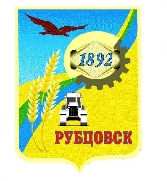 Администрация города Рубцовска Алтайского краяПОСТАНОВЛЕНИЕ08.06.2023 № 1817О внесении изменений в постановление Администрации города Рубцовска Алтайского края от 08.09.2020 № 2144 «Об утверждении муниципальной программы «Поддержка и развитие малого и среднего предпринимательства в городе Рубцовске» на 2021-2025 годы»С целью актуализации муниципальной программы «Поддержка и развитие малого и среднего предпринимательства в городе Рубцовске» на 2021-2025 годы, утвержденной постановлением Администрации города Рубцовска Алтайского края от 08.09.2020 № 2144, в соответствии со статьей 179 Бюджетного кодекса Российской Федерации, руководствуясь Порядком разработки, реализации и оценки эффективности муниципальных программ муниципального образования город Рубцовск Алтайского края, утвержденным постановлением Администрации города Рубцовска Алтайского края от 09.11.2022 № 3596, ПОСТАНОВЛЯЮ:1. Продлить срок реализации муниципальной программы «Поддержка и развитие малого и среднего предпринимательства в городе Рубцовске» на 2021-2025 годы, утвержденной постановлением Администрации города Рубцовска Алтайского края от 08.09.2020 № 2144, до 31.12.2028.2. Внести в постановление Администрации города Рубцовска Алтайского края от 08.09.2020 № 2144 «Об утверждении муниципальной программы «Поддержка и развитие малого и среднего предпринимательства в городе Рубцовске» на 2021-2025 годы (с изменениями от 04.02.2021          № 245, от 01.03.2022 № 519) следующие изменения:2.1. в наименовании и пункте 1 постановления слова «на 2021-2025 годы» исключить;2.2. приложение к постановлению изложить в новой редакции (приложение).3. Опубликовать настоящее постановление в газете «Местное время» и разместить на официальном сайте Администрации города Рубцовска Алтайского края в информационно-телекоммуникационной сети «Интернет».3. Настоящее постановление вступает в силу после опубликования в газете «Местное время».4. Контроль за исполнением настоящего постановления возложить на заместителя Главы Администрации города Рубцовска – руководителя аппарата Черданцеву И.Г.Глава города Рубцовска 		                                             Д.З. Фельдман    Приложение							    к постановлению Администрациигорода Рубцовска Алтайского краяот 08.06.2023 № 1817«Приложениек постановлению Администрациигорода Рубцовска Алтайского краяот 08.09.2020 № 2144Муниципальная программа «Поддержка и развитие малого и среднего предпринимательства в городе Рубцовске» ПАСПОРТмуниципальной программы «Поддержка и развитие малого и среднего предпринимательства в городе Рубцовске»(далее – Программа)1. Общая характеристика сферы реализации ПрограммыМалое и среднее предпринимательство играет существенную роль в обеспечении социально-экономического развития города Рубцовска. Наличие в экономике города Рубцовска развитого сектора малого и среднего предпринимательства существенно дополняет перечень производимых товаров, работ, услуг, способствует формированию конкурентной среды, обеспечивает занятость населения, что позволяет снижать уровень безработицы и социальной напряженности.Значимость малого и среднего предпринимательства для экономики города Рубцовска определяется следующими факторами:способность малых предприятий обеспечивать оперативное создание рабочих мест и самозанятость населения;влияние на увеличение доходной части бюджета всех уровней;способность формирования конкурентной среды, насыщения рынка товарами и услугами;способность оперативно и эффективно решать проблемы реструктуризации экономики, не требуя крупных вложений на старте;способность развивать бизнес в сфере социального предпринимательства.В ходе реализации муниципальной программы «Поддержка и развитие малого и среднего предпринимательства в городе Рубцовске» на 2017-2020 годы удалось достичь высокого уровня эффективности. Комплексная оценка составила 98 %.Среднесписочная численность работников, занятых в сфере малого и среднего предпринимательства при плане на 2018 год – 11365 человек, фактически насчитывается – 12515 человек (110,1%).В городе создана инфраструктура поддержки предпринимательства:функционирует городской информационно-консультационный центр, в 2019 году оказана помощь 52 субъектам предпринимательства по вопросам развития бизнеса. При Администрации города Рубцовска Алтайского края (далее – Администрация города) действует Общественный совет по развитию предпринимательства.В 2019 году была оказана финансовая поддержка 12 субъектам малого и среднего предпринимательства (далее - СМСП) в приоритетных отраслях в виде: субсидирования двух третьих ставки рефинансирования Центрального банка РФ по кредитам, предоставления грантов на создание собственного дела.Пятнадцать предпринимателей города Рубцовска в 2019 году получили поддержку в виде займа на общую сумму 31684 тысячи рублей. Совместно с Центром занятости населения КГКУ УСЗН по городу Рубцовску и Рубцовскому району по обращению безработных граждан в Комиссию по оценке бизнес-планов безработных граждан города Рубцовска было одобрено 6 бизнес-планов. Реализация всех этих проектов позволит повысить объем производства, увеличить ассортимент продукции, создать новые рабочие места и увеличить налоговые поступления в бюджеты всех уровней.В рамках реализации Губернаторской программы подготовки профессиональных кадров для сферы малого и среднего предпринимательства на 2018-2019 учебные годы проведена работа среди субъектов предпринимательства по направлению кандидатов на обучение,                          22 предпринимателя прошли обучение.Важной составляющей развития предпринимательства является государственная поддержка. Весомой поддержкой для развития предпринимательства в городе Рубцовске является конкурсный отбор по предоставлению субсидий муниципальным бюджетам в целях поддержки мероприятий муниципальных программ развития малого и среднего предпринимательства (программа софинансирования). Данный конкурс, проводимый управлением Алтайского края по развитию предпринимательства и рыночной инфраструктуры, позволил привлечь дополнительно средства краевого и федерального бюджетов.По состоянию на 01.07.2020 количество СМСП и самозанятых составило 3359 единиц. Бизнес в городе Рубцовске охватывает практически все виды экономической деятельности, но наибольший удельный вес он занимает в следующих сферах деятельности: в розничной и оптовой торговле (28 %), в обрабатывающем производстве (17 %), в операциях с недвижимым имуществом  (14 %), в строительстве (6 %).Данная Программа направлена на развитие малого и среднего предпринимательства на территории города Рубцовска, определяет механизмы поддержки малого и среднего предпринимательства и является действенным продолжением Программы 2017-2020 года.В настоящей Программе используются следующие понятия:малое и среднее предпринимательство – сектор экономики, определяемый деятельностью субъектов малого и среднего предпринимательства на рынке товаров, работ и услуг;СМСП – хозяйствующие субъекты (юридические лица и индивидуальные предприниматели), отнесенные в соответствии с условиями, установленными статьей 4 Федерального закона от 24.07.2007 № 209-ФЗ «О развитии малого и среднего предпринимательства в Российской Федерации», к малым предприятиям, в том числе к микропредприятиям, и средним предприятиям;индивидуальные предприниматели – физические лица, зарегистрированные в установленном законодательством порядке и осуществляющие предпринимательскую деятельность без образования юридического лица.самозанятые – физические лица, применяющие специальный налоговый режим «Налог на профессиональный доход».В настоящей Программе используются следующие сокращения:МСП – малое и среднее предпринимательство;СМСП –  субъекты малого и среднего предпринимательства;УРП –  управление Алтайского края по развитию предпринимательства и рыночной инфраструктуры;О(ф) ОАДМгР – отраслевые (функциональные) органы Администрации города Рубцовска;ОСП –Общественный совет по развитию предпринимательства при Администрации города Рубцовска Алтайского края;МВК – межведомственная комиссия Администрации города Рубцовска Алтайского края по устранению административных барьеров в развитии предпринимательства;ГБФР – городской благотворительный фонд «Развитие»;АФФП – некоммерческая микрокредитная компания «Алтайский фонд финансирования предпринимательства»;ЦЗН УСЗН – Центр занятости населения КГКУ УСЗН по городу Рубцовску и Рубцовскому району;АО СБ Р – Алтайское отделение № 8644 ПАО Сбербанк России;СМИ – средства массовой информации: газета «Местное время», официальный сайт Администрации города Рубцовска Алтайского края в информационно-телекоммуникационной сети «Интернет».ОРПиРИ – отдел по развитию предпринимательства и рыночной инфраструктуры Администрации города Рубцовска Алтайского края.. Основные проблемы и анализ причин их возникновения в сферереализации ПрограммыПроблемы малого бизнеса города Рубцовска на разных этапах его деятельности имеют существенные отличия. На период создания предприятий независимо от выбранных ими направлений деятельности — это недостаточный размер первоначального капитала. Далее в перечне проблем стоит вопрос размещения бизнеса (потребности в офисных и производственных площадях). Присутствует и проблема, связанная с ошибками в выборе предпринимателем профиля деятельности, поскольку большинство из них не могут сами провести квалифицированный предварительный анализ рынка и не в состоянии по финансовым возможностям заказать такое исследование специализированным фирмам. Исходя из этого, услуги и торговля, как сфера деятельности для начинающих предпринимателей, наиболее привлекательна. Для развивающегося бизнеса к основным проблемам можно отнести: трудности в получении кредитов, их высокая стоимость, отсутствие кредитной истории и достаточного ликвидного обеспечения для получения банковского кредита, нестабильность налогового законодательства, отсутствие площадей для развития бизнеса, «информационный голод», дефицит подготовленных кадров, избыточное государственное администрирование, высокие тарифы на топливно-энергетические ресурсы. Также, к проблемам можно отнести: отсутствие знаний об основах ведения предпринимательской деятельности, сложности выхода на рынки товаров и услуг, дефицит квалифицированных кадров, недостаточный уровень их профессиональной подготовки.Факторами, сдерживающими развитие МСП в городе, являются:постоянный рост цен на энергоносители и сырье;низкий уровень знаний, умений и навыков предпринимателей и их сотрудников, сложность в подборе необходимых кадров;низкий уровень заработной платы и сохранение неофициальной выплаты заработной платы работникам;усиливающаяся конкуренция со стороны крупных и сетевых компаний;высокий уровень налогов, что значительно затрудняет развитие СМСП, особенно, на стадии становления.1.2. Обоснование решения проблем и прогноз развития сферы реализации ПрограммыДля решения вышеперечисленных проблем Программа на предстоящий период – 2021-2028 годы предполагает объединение усилий и согласованность действий органов местного самоуправления, организаций, образующих инфраструктуру поддержки МСП, общественных объединений, некоммерческих организаций и предпринимателей города.Для этих целей в разделе Мой бизнес центр поддержки предпринимателей  г. Рубцовска (http://rubtsovsk.org/ikc), который способствует повышению узнаваемости и информированности граждан о деятельности органов власти и объектов инфраструктуры поддержки бизнеса, направленной на развитие предпринимательского сектора, представлена информация, позволяющая действующим и потенциальным предпринимателям и самозанятым, лучше ориентироваться на различных информационных площадках, оперативно находить и пользоваться необходимыми материалами и ресурсами для создания и расширения своего дела.Использование программного метода при организации работы по содействию развитию МСП позволит:1) осуществлять единую политику по поддержке СМСП и самозанятых;2) консолидировать и эффективно управлять бюджетными и привлекаемыми из внебюджетных источников средствами;3) обеспечить объективный контроль реализации Программы в соответствии с целевыми показателями выполнения Программы.Учитывая комплексный характер целей в области развития МСП, выбор программного метода представляется обоснованным.2. Приоритетные направления реализации Программы, цель и задачи,описание основных ожидаемых конечных результатов Программы, сроков и этапов ее реализации2.1. Приоритетные направления реализации ПрограммыНормативной правовой базой для разработки Программы являются:Федеральный закон от 06.10.2003 № 131-ФЗ «Об общих принципахорганизации местного самоуправления в Российской Федерации»;Федеральный закон от 24.07.2007 № 209-ФЗ «О развитии малого исреднего предпринимательства в Российской Федерации»;закон Алтайского края от 17.11.2008 № 110-ЗС «О развитии малого исреднего предпринимательства в Алтайском крае»;постановление Правительства Алтайского края от 02.03.2020 № 90 «Обутверждении государственной программы Алтайского края «Развитие малого и среднего предпринимательства в Алтайском крае»;постановление Администрации города Рубцовска Алтайского края от16.03.2022 № 651 «Об имущественной поддержке субъектов малого и среднего предпринимательства, организаций, образующих инфраструктуру поддержки субъектов малого и среднего предпринимательства, и физических лиц, не являющихся индивидуальными предпринимателями и применяющих специальный налоговый режим «Налог на профессиональный доход».Программа предусматривает перспективные направления развития МСП и самозанятых, и приоритетные для города Рубцовска виды деятельности СМСП и самозанятых, которые служат удовлетворению первоочередных нужд населения, используют в основном местные виды ресурсов, включая трудовые.2.2. Цель и задачи ПрограммыЦелью Программы является создание благоприятных условий для развития в городе Рубцовске МСП и самозанятых.Для достижения указанной цели предполагается решить следующие задачи:совершенствование инфраструктуры поддержки МСП и самозанятых,информационное обеспечение и консультационно-методическая поддержка.В настоящее время для поддержки СМСП и самозанятых в городе Рубцовске функционируют: ОСП, МВК, городской информационно-консультационный центр. Организация обучающих и информационных семинаров для вновь зарегистрированных предпринимателей по вопросам предпринимательской деятельности позволит повысить их правовую грамотность. Оказание профконсультационных услуг безработным гражданам будет способствовать привлечению их к предпринимательской деятельности и росту числа СМСП, созданию новых рабочих мест и снижению безработицы;финансово-кредитная и имущественная поддержка МСП и самозанятых.Реализация финансовой поддержки на уровне муниципального образования осуществляется в виде привлечения СМСП и самозанятых к получению субсидий на возмещение части затрат, связанных с приобретением оборудования, при условии выделения денежных средств из федерального и краевого бюджетов на эти цели, оказания консультационной помощи в подготовке пакета документов.По вопросам финансовой поддержки Администрация города работает в тесном взаимодействии с некоммерческой микрокредитной компанией «Алтайский фонд финансирования предпринимательства» (далее - АФФП). В 2018-2019 годах 45 предпринимателей города воспользовались заемными средствами АФФП на общую сумму 23365 тыс. рублей.Реализация имущественной поддержки на уровне муниципального образования осуществляется в виде получения СМСП и самозанятыми во владение и (или) в пользование муниципального имущества, в том числе: земельных участков, зданий, строений, сооружений, нежилых помещений, оборудования, машин, механизмов, установок, транспортных средств, инвентаря, инструментов, на возмездной основе, безвозмездной основе или на льготных условиях;укрепление социального статуса и повышение престижа предпринимательской деятельности.Освещение в СМИ положительного опыта деятельности предпринимателей, публикация статей об интересных проектах способствует формированию положительного имиджа предпринимателя, укрепляет его социальный статус. Проведение конкурсов «Лучший предприниматель года», «Новогодний Рубцовск» повышает престиж предпринимательской деятельности, а участие СМСП и самозанятых в выставках и ярмарках, с демонстрацией своих товаров и услуг способствует продвижению товаров на рынки, заключению выгодных контрактов.2.3. Конечные результаты реализации ПрограммыВ результате реализации мероприятий Программы к 2028 году планируется достигнуть следующих показателей:сохранение количества СМСП (по отношению к 2020 году);увеличение количества самозанятых граждан, зафиксировавших свойстатус и применяющих специальный налоговый режим «Налог на профессиональный доход» (нарастающим итогом);сохранение числа СМСП в расчете на 10 тыс. человек населения (поотношению к 2020 году);оказание финансовой поддержки 100 СМСП и самозанятым;оказание имущественной поддержки 8 СМСП и самозанятым.Для достижения целей и задач Программы определены целевые индикаторы, которые рассчитываются по следующим формулам:Значения целевого индикатора (показателя) Программы – количество СМСП рассчитывается в единицах на основании данных Единого реестра субъектов малого и среднего предпринимательства.Значение целевого индикатора (показателя) Программы – количество самозанятых граждан, зафиксировавших свой статус и применяющих специальный налоговый режим «Налог на профессиональный доход» (нарастающим итогом) рассчитывается в единицах, на основании данных Межрайонной инспекции Федеральной налоговой службы № 1 по Алтайскому краю (далее – Межрайонная ИФНС России № 1 по Алтайскому краю).Расчет значения целевого индикатора (показателя) Программы число СМСП на 10 тыс. человек населения рассчитывается по формуле:Чсмсп = (СМСП) / Чнас х 10000, где:СМСП – количество малых и средних предприятий, сведения о которых размещены в Едином реестре субъектов малого и среднего предпринимательства (ед.);Чнас –  среднегодовая численность постоянного населения (чел.).Источник данных: статистические данные.Значение целевого индикатора (показателя) Программы – количество СМСП и самозанятых, получивших финансовую поддержку рассчитывается в единицах на основании данных Реестра СМСП - получателей поддержки.Источник данных: официальный сайт УРП.Значение целевого индикатора (показателя) Программы – количество СМСП и самозанятых, получивших имущественную поддержку рассчитывается в единицах на основании данных Реестра СМСП – получателей поддержки.Источник данных: официальный сайт УРП.Сведения о целевых индикаторах и показателях Программы приведены в таблице 1.2.4. Сроки и этапы реализации ПрограммыРеализация Программы рассчитана на восемь лет с 2021 по 2028 годы. При выполнении мероприятий Программы деление на этапы не предусмотрено. 3. Обобщенная характеристика мероприятий ПрограммыПрограммные мероприятия представляют собой действия, направленные на достижение цели и решение задач по созданию благоприятных условий для развития МСП и самозанятых в городе Рубцовске, ориентированные на финансовую, информационную и консультационную поддержку.Перечень мероприятий Программы включает в себя перечень взаимосвязанных мероприятий с указанием исполнителей, источников финансирования (таблица 2).4. Общий объем финансовых ресурсов, необходимых для реализацииПрограммыНа реализацию мероприятий Программы планируется направить средства бюджета города Рубцовска.Объем средств, привлекаемых из краевого бюджета, определяется ежегодно по итогам конкурса муниципальных программ развития МСП, проводимого УРП. Порядок проведения конкурса муниципальных программ развития МСП, критерии отбора и распределения средств между муниципальными образованиями определяются нормативным правовым актом Правительства Алтайского края. Возможно участие краевого и федерального бюджетов.Использование средств бюджета города Рубцовска обусловлено необходимостью проведения мероприятий, связанных с развитием МСП.Объем средств на финансирование Программы за счет средств бюджета города Рубцовска ежегодно уточняется исходя из возможностей его доходной части бюджета города Рубцовска.Объем финансовых ресурсов, необходимых для реализации Программы, представлен в таблице 3.5. Анализ рисков реализации Программы и описание мер управления рисками реализации ПрограммыНа результативность реализации Программы оказывают влияние следующие группы рисков: изменения в федеральном и краевом законодательстве, фискальная политика, макроэкономические факторы, социально-демографическое развитие города.Основными условиями минимизации данных рисков являются:проведение регулярного мониторинга изменения федерального и краевого законодательства, внесение соответствующих изменений в муниципальные правовые акты;привлечение средств федерального и краевого бюджетов;проведение ежеквартального мониторинга эффективности реализации мероприятий Программы, своевременная корректировка мероприятий Программы;пропаганда предпринимательской деятельности среди населения.6. Методика оценки эффективности ПрограммыОценка эффективности реализации Программы осуществляется ОРПиРИ в соответствии с Методикой оценки эффективности муниципальной программы (приложение 2 к Порядку разработки, реализации и оценки эффективности муниципальных программ муниципального образования город Рубцовск Алтайского края, утвержденному постановлением Администрации города Рубцовска Алтайского края от 09.11.2022 № 3596).Оценка эффективности реализации программных мероприятий определяется:с помощью индикаторов, отражающих количество СМСП, количество самозанятых граждан, зафиксировавших свой статус и применяющих специальный налоговый режим «Налог на профессиональный доход» (нарастающим итогом), число СМСП в расчете на 10 тыс. человек, количество СМСП и самозанятых, получивших финансовую поддержку,  количество СМСП и самозанятых, получивших имущественную поддержку.Исходными данными для оценки эффективности являются данные Единого реестра субъектов малого и среднего предпринимательства, данные Реестра СМСП –  получателей поддержки и данные Межрайонной ИФНС России № 1 по Алтайскому краю.Комплексная оценка эффективности рассчитывается ответственным исполнителем программы – ОРПиРИ в соответствии с вышеуказанной методикой и включается в годовой отчет о ходе реализации Программы, предоставляемый в установленный срок. 7. Механизм реализации ПрограммыМеханизм реализации Программы направлен на обеспечение выполнения всех программных мероприятий.Достижение поставленных целей и выполнение программных мероприятий предполагает взаимодействие всех исполнителей программных мероприятий. Необходимым условием реализации Программы является взаимодействие Администрации города Рубцовска с: УРП, ОСП, МВК, ЦЗН УСЗН, АО СБ Р, АФФП, ГБФР, которые реализуют отдельные мероприятия.ОРПиРИ:обеспечивает реализацию Программы в соответствии с перечнем программных мероприятий и в пределах средств, предусмотренных бюджетом города Рубцовска на очередной финансовый год и плановый период;рекомендует участникам Программы осуществлять разработку отдельных мероприятий и планов их реализации;организует реализацию Программы, вносит предложения о внесении изменений в муниципальную программу в соответствии с установленными Порядком разработки, реализации и оценки эффективности муниципальных программ муниципального образования город Рубцовск Алтайского края требованиями и несет ответственность за достижение индикаторов муниципальной программы, а также конечных результатов ее реализации;представляет в отдел экономического развития и ценообразования Администрации города Рубцовска и комитет по финансам, налоговой и кредитной политике Администрации города Рубцовска Алтайского края сведения, необходимые для проведения мониторинга реализации муниципальной программы;запрашивает у участников Программы информацию, необходимую для проведения оценки эффективности Программы и подготовки отчета о ходе реализации и оценке эффективности Программы;осуществляет мониторинг деятельности СМСП и самозанятых, получивших поддержку;подготавливает ежеквартальные и годовой отчеты и представляет их в соответствии со сроками в отдел экономического развития и ценообразования Администрации города Рубцовска и комитет по финансам, налоговой и кредитной политике Администрации города Рубцовска Алтайского края;проводит оценку эффективности Программы.                                            Таблица 1Сведенияо целевых индикаторах и показателях Программы Таблица 2Перечень мероприятий ПрограммыТаблица 3Объем финансовых ресурсов, необходимых для реализацииПрограммы                                                                                                                                                                   ».Ответственный исполнитель Программы Отдел по развитию предпринимательства и рыночной инфраструктуры Администрации города Рубцовска Алтайского краяСоисполнитель Программы Не предусмотрено ПрограммойУчастники ПрограммыСубъекты малого и среднего предпринимательства (по согласованию); управление Алтайского края по развитию предпринимательства и рыночной инфраструктуры (по согласованию); отраслевые (функциональные) органы Администрации города Рубцовска Алтайского края (по согласованию); межведомственная комиссия Администрации города Рубцовска Алтайского края по устранению административных барьеров в развитии предпринимательства (по согласованию); городской благотворительный фонд «Развитие» (по согласованию); Общественный совет по развитию предпринимательства при Администрации города Рубцовска Алтайского края (по согласованию);Центр занятости населения КГКУ УСЗН по городу Рубцовску и Рубцовскому району (по согласованию);Некоммерческая микрокредитная компания «Алтайский фонд финансирования предпринимательства» (по согласованию);Алтайское отделение № 8644 ПАО Сбербанк России (по согласованию)Подпрограммы ПрограммыНе предусмотрено ПрограммойПрограммно-целевые инструменты ПрограммыФедеральный закон от 24.07.2007 № 209-ФЗ «О развитии малого и среднего предпринимательства в Российской Федерации»;закон Алтайского края от 17.11.2008 № 110-ЗС «О развитии малого и среднего предпринимательства в Алтайском крае»;постановление Правительства Алтайского края от 02.03.2020 № 90 «Об утверждении государственной программы Алтайского края «Развитие малого и среднего предпринимательства в Алтайском крае»Национальные и региональные проекты, реализуемые в рамках ПрограммыРеализация мероприятий Программы в рамках национальных и региональных проектов не предусмотрена Цель Программы Создание благоприятных условий для развития в городе Рубцовске малого и среднего предпринимательства и самозанятых.Задачи ПрограммыСовершенствование инфраструктуры поддержки малого и среднего предпринимательства и самозанятых, информационное обеспечение и консультационно-методическая поддержка;финансово-кредитная и имущественная поддержка малого и среднего предпринимательства и самозанятых;укрепление социального статуса и повышение престижа предпринимательской деятельностиЦелевые индикаторы и показатели Программы Количество субъектов малого и среднего предпринимательства;количество самозанятых граждан, зафиксировавших свой статус и применяющих специальный налоговый режим «Налог на профессиональный доход» (нарастающим итогом);число субъектов малого и среднего предпринимательства в расчете на 10 тыс. человек населения;количество субъектов малого и среднего предпринимательства и самозанятых, получивших финансовую поддержку;количество субъектов малого и среднего предпринимательства и самозанятых, получивших имущественную поддержкуСроки и этапы реализации Программы 2021-2028 годы.Этапы не предусмотреныОбъемы финансирования Программы Общий объем финансирования Программы осуществляется из бюджета муниципального образования город Рубцовск Алтайского края (далее – бюджет города Рубцовска) и составляет 1 440,0 тыс. рублей, в том числе по годам:2021 год - 120,0 тыс. рублей;2022 год - 120,0 тыс. рублей;2023 год - 200,0 тыс. рублей;2024 год - 200,0 тыс. рублей;2025 год - 200,0 тыс. рублей;2026 год - 200,0 тыс. рублей;2027 год - 200,0 тыс. рублей;2028 год - 200,0 тыс. рублей.Объемы финансирования подлежат ежегодному уточнению, исходя из возможностей бюджета города Рубцовска на очередной финансовый год.Ожидаемые результаты реализации Программы К 2028 году планируется:сохранение количества субъектов малого и среднего предпринимательства (по отношению к 2020 году);увеличение количества самозанятых граждан, зафиксировавших свой статус и применяющих специальный налоговый режим «Налог на профессиональный доход» (нарастающим итогом);сохранение числа субъектов малого и среднего предпринимательства в расчете на 10 тыс. человек населения (по отношению к 2020 году);оказание финансовой поддержки 100 субъектам малого и среднего предпринимательства и самозанятым;оказание имущественной поддержки 8 субъектам малого и среднего предпринимательства и самозанятым.№ п/пНаименование индикатора (показателя)в соответствии с поставленной задачейЗадача ПрограммыЕд. изм.Значение по годамЗначение по годамЗначение по годамЗначение по годамЗначение по годамЗначение по годамЗначение по годамЗначение по годамЗначение по годамЗначение по годамИтоговый результат№ п/пНаименование индикатора (показателя)в соответствии с поставленной задачейЗадача ПрограммыЕд. изм.год, предшеству-ющий году разработки Программы 2019 год (факт)год разработкиПрограммы 2020 год(оценка)годы реализации Программы (план)годы реализации Программы (план)годы реализации Программы (план)годы реализации Программы (план)годы реализации Программы (план)годы реализации Программы (план)годы реализации Программы (план)годы реализации Программы (план)Итоговый результат№ п/пНаименование индикатора (показателя)в соответствии с поставленной задачейЗадача ПрограммыЕд. изм.год, предшеству-ющий году разработки Программы 2019 год (факт)год разработкиПрограммы 2020 год(оценка)2021 год2022 год2023 год2024 год2025 год2026 год2027 год2028 годИтоговый результат123456789101112131415           Цель Программы: создание благоприятных условий для развития в городе Рубцовске МСП и самозанятых            Цель Программы: создание благоприятных условий для развития в городе Рубцовске МСП и самозанятых            Цель Программы: создание благоприятных условий для развития в городе Рубцовске МСП и самозанятых            Цель Программы: создание благоприятных условий для развития в городе Рубцовске МСП и самозанятых            Цель Программы: создание благоприятных условий для развития в городе Рубцовске МСП и самозанятых            Цель Программы: создание благоприятных условий для развития в городе Рубцовске МСП и самозанятых            Цель Программы: создание благоприятных условий для развития в городе Рубцовске МСП и самозанятых            Цель Программы: создание благоприятных условий для развития в городе Рубцовске МСП и самозанятых            Цель Программы: создание благоприятных условий для развития в городе Рубцовске МСП и самозанятых            Цель Программы: создание благоприятных условий для развития в городе Рубцовске МСП и самозанятых            Цель Программы: создание благоприятных условий для развития в городе Рубцовске МСП и самозанятых            Цель Программы: создание благоприятных условий для развития в городе Рубцовске МСП и самозанятых            Цель Программы: создание благоприятных условий для развития в городе Рубцовске МСП и самозанятых            Цель Программы: создание благоприятных условий для развития в городе Рубцовске МСП и самозанятых            Цель Программы: создание благоприятных условий для развития в городе Рубцовске МСП и самозанятых 1.Количество СМСПСовершенствование инфраструктуры поддержки МСП и самозанятых, информационное обеспечение и консультационно-методическая поддержкаЕди-ниц322432593285330130283060308531113142325932592.Количество самозанятых граждан, зафиксировавших свой статус и применяющих специальный налоговый режим «Налог на профессиональный доход» (нарастающим итогом)Совершенствование инфраструктуры поддержки МСП и самозанятых, информационное обеспечение и консультационно-методическая поддержкаЕди-ниц----39004050420043504500465046503.Число СМСП в расчетена 10 тыс. человекнаселенияУкрепление социального статуса и повышение престижа предпринимательской деятельностиЕди-ниц226231234237220,1221,7221,72222262312314.Количество СМСП и самозанятых, получившихфинансовую поддержкуФинансово-кредитная и имущественная поддержка МСП и самозанятыхЕди-ниц1119201010101010111005.Количество СМСП  и самозанятых, получившихимущественную поддержкуФинансово-кредитная и имущественная поддержка МСП и самозанятыхЕди-ниц11111111118№ п/пЦель, задачи, мероприятияИсполнители, участникиПрограммыСумма расходов, тыс.рублейСумма расходов, тыс.рублейСумма расходов, тыс.рублейСумма расходов, тыс.рублейСумма расходов, тыс.рублейСумма расходов, тыс.рублейСумма расходов, тыс.рублейСумма расходов, тыс.рублейСумма расходов, тыс.рублейИсточники финансирования№ п/пЦель, задачи, мероприятияИсполнители, участникиПрограммы2021 год2022 год2023 год2024 год2025 год2026год2027год2028годвсего123456789101112131.Цель. Создание благоприятных условий для развития в городе Рубцовске МСП  и самозанятых1201202002002002002002001440Всего 1.Цель. Создание благоприятных условий для развития в городе Рубцовске МСП  и самозанятыхв том числе:1.Цель. Создание благоприятных условий для развития в городе Рубцовске МСП  и самозанятых000000000федеральный бюджет1.Цель. Создание благоприятных условий для развития в городе Рубцовске МСП  и самозанятых000000000краевой бюджет1.Цель. Создание благоприятных условий для развития в городе Рубцовске МСП  и самозанятых1201202002002002002002001440бюджет города1.Цель. Создание благоприятных условий для развития в городе Рубцовске МСП  и самозанятых000000000внебюджетные источники2.Задача 1. Совершенствование инфраструктуры поддержки МСП  и самозанятых,  информационное обеспечение и консультационно-методическая поддержка001054545454545330Всего2.Задача 1. Совершенствование инфраструктуры поддержки МСП  и самозанятых,  информационное обеспечение и консультационно-методическая поддержкав том числе:2.Задача 1. Совершенствование инфраструктуры поддержки МСП  и самозанятых,  информационное обеспечение и консультационно-методическая поддержка000000000федеральный бюджет2.Задача 1. Совершенствование инфраструктуры поддержки МСП  и самозанятых,  информационное обеспечение и консультационно-методическая поддержка000000000краевой бюджет2.Задача 1. Совершенствование инфраструктуры поддержки МСП  и самозанятых,  информационное обеспечение и консультационно-методическая поддержка001054545454545330бюджет города2.Задача 1. Совершенствование инфраструктуры поддержки МСП  и самозанятых,  информационное обеспечение и консультационно-методическая поддержка000000000внебюджетные источники3.Мероприятие 1.1. Обеспечение деятельности городского информационно-консультационного центра ОРПиРИ, УРП, ОСП0003535353535175Всего 3.Мероприятие 1.1. Обеспечение деятельности городского информационно-консультационного центра ОРПиРИ, УРП, ОСПв том числе:3.Мероприятие 1.1. Обеспечение деятельности городского информационно-консультационного центра ОРПиРИ, УРП, ОСП000000000федеральный бюджет3.Мероприятие 1.1. Обеспечение деятельности городского информационно-консультационного центра ОРПиРИ, УРП, ОСП000000000краевой бюджет3.Мероприятие 1.1. Обеспечение деятельности городского информационно-консультационного центра ОРПиРИ, УРП, ОСП0003535353535175бюджет города3.Мероприятие 1.1. Обеспечение деятельности городского информационно-консультационного центра ОРПиРИ, УРП, ОСП000000000внебюджетные источники4.Мероприятие 1.2.Организация «круглых столов», посвященных проблемам и перспективам развития предпринимательской деятельностиОРПиРИ,ОСП000000000Всего4.Мероприятие 1.2.Организация «круглых столов», посвященных проблемам и перспективам развития предпринимательской деятельностиОРПиРИ,ОСПв том числе:4.Мероприятие 1.2.Организация «круглых столов», посвященных проблемам и перспективам развития предпринимательской деятельностиОРПиРИ,ОСП000000000федеральный бюджет4.Мероприятие 1.2.Организация «круглых столов», посвященных проблемам и перспективам развития предпринимательской деятельностиОРПиРИ,ОСП000000000краевой бюджет4.Мероприятие 1.2.Организация «круглых столов», посвященных проблемам и перспективам развития предпринимательской деятельностиОРПиРИ,ОСП000000000бюджет города4.Мероприятие 1.2.Организация «круглых столов», посвященных проблемам и перспективам развития предпринимательской деятельностиОРПиРИ,ОСП000000000внебюджетные источники5.Мероприятие 1.3.  Обеспечение работы ОСПОРПиРИ, ОСП000000000Всего5.Мероприятие 1.3.  Обеспечение работы ОСПОРПиРИ, ОСПв том числе:5.Мероприятие 1.3.  Обеспечение работы ОСПОРПиРИ, ОСП000000000федеральный бюджет5.Мероприятие 1.3.  Обеспечение работы ОСПОРПиРИ, ОСП000000000краевой бюджет5.Мероприятие 1.3.  Обеспечение работы ОСПОРПиРИ, ОСП000000000бюджет города5.Мероприятие 1.3.  Обеспечение работы ОСПОРПиРИ, ОСП000000000внебюджетные источники6.Мероприятие 1.4.Организация работы МВКОРПиРИ,ОСП, МВК000000000Всего6.Мероприятие 1.4.Организация работы МВКОРПиРИ,ОСП, МВКв том числе:6.Мероприятие 1.4.Организация работы МВКОРПиРИ,ОСП, МВК000000000федеральный бюджет6.Мероприятие 1.4.Организация работы МВКОРПиРИ,ОСП, МВК000000000краевой бюджет6.Мероприятие 1.4.Организация работы МВКОРПиРИ,ОСП, МВК000000000бюджет города6.Мероприятие 1.4.Организация работы МВКОРПиРИ,ОСП, МВК000000000внебюджетные источники7.Мероприятие 1.5.Оказание информационной поддержки СМСП и самозанятых через СМИОРПиРИ000000000Всего7.Мероприятие 1.5.Оказание информационной поддержки СМСП и самозанятых через СМИОРПиРИв том числе:7.Мероприятие 1.5.Оказание информационной поддержки СМСП и самозанятых через СМИОРПиРИ000000000федеральный бюджет7.Мероприятие 1.5.Оказание информационной поддержки СМСП и самозанятых через СМИОРПиРИ000000000краевой бюджет7.Мероприятие 1.5.Оказание информационной поддержки СМСП и самозанятых через СМИОРПиРИ000000000бюджет города7.Мероприятие 1.5.Оказание информационной поддержки СМСП и самозанятых через СМИОРПиРИ000000000внебюджетные источники8.Мероприятие 1.6.Согласование с ОСП нормативных правовых документов, касающихся МСП и самозанятыхОРПиРИ, ОСП000000000Всего8.Мероприятие 1.6.Согласование с ОСП нормативных правовых документов, касающихся МСП и самозанятыхОРПиРИ, ОСПв том числе:8.Мероприятие 1.6.Согласование с ОСП нормативных правовых документов, касающихся МСП и самозанятыхОРПиРИ, ОСП000000000федеральный бюджет8.Мероприятие 1.6.Согласование с ОСП нормативных правовых документов, касающихся МСП и самозанятыхОРПиРИ, ОСП000000000краевой бюджет8.Мероприятие 1.6.Согласование с ОСП нормативных правовых документов, касающихся МСП и самозанятыхОРПиРИ, ОСП000000000бюджет города8.Мероприятие 1.6.Согласование с ОСП нормативных правовых документов, касающихся МСП и самозанятыхОРПиРИ, ОСП000000000внебюджетные источники9.Мероприятие 1.7. Оказание профконсультационных услуг безработным гражданам, с целью привлечения их к предпринимательской деятельностиЦЗН УСЗН000000000Всего 9.Мероприятие 1.7. Оказание профконсультационных услуг безработным гражданам, с целью привлечения их к предпринимательской деятельностиЦЗН УСЗНв том числе:9.Мероприятие 1.7. Оказание профконсультационных услуг безработным гражданам, с целью привлечения их к предпринимательской деятельностиЦЗН УСЗН000000000федеральный бюджет9.Мероприятие 1.7. Оказание профконсультационных услуг безработным гражданам, с целью привлечения их к предпринимательской деятельностиЦЗН УСЗН000000000краевой бюджет9.Мероприятие 1.7. Оказание профконсультационных услуг безработным гражданам, с целью привлечения их к предпринимательской деятельностиЦЗН УСЗН000000000бюджет города9.Мероприятие 1.7. Оказание профконсультационных услуг безработным гражданам, с целью привлечения их к предпринимательской деятельностиЦЗН УСЗН000000000внебюджетные источники10.Мероприятие 1.8.Предоставление информационно-консультационных услуг безработным гражданам по вопросам организации самозанятости, включая проведение тестирования, содействие в подготовке бизнес-плановЦЗН УСЗН000000000Всего 10.Мероприятие 1.8.Предоставление информационно-консультационных услуг безработным гражданам по вопросам организации самозанятости, включая проведение тестирования, содействие в подготовке бизнес-плановЦЗН УСЗНв том числе:10.Мероприятие 1.8.Предоставление информационно-консультационных услуг безработным гражданам по вопросам организации самозанятости, включая проведение тестирования, содействие в подготовке бизнес-плановЦЗН УСЗН000000000федеральный бюджет10.Мероприятие 1.8.Предоставление информационно-консультационных услуг безработным гражданам по вопросам организации самозанятости, включая проведение тестирования, содействие в подготовке бизнес-плановЦЗН УСЗН000000000краевой бюджет10.Мероприятие 1.8.Предоставление информационно-консультационных услуг безработным гражданам по вопросам организации самозанятости, включая проведение тестирования, содействие в подготовке бизнес-плановЦЗН УСЗН000000000бюджет города10.Мероприятие 1.8.Предоставление информационно-консультационных услуг безработным гражданам по вопросам организации самозанятости, включая проведение тестирования, содействие в подготовке бизнес-плановЦЗН УСЗН000000000внебюджетные источники11.Мероприятие 1.9.Обучение безработных граждан по курсу «Технология создания собственного дела», либо по профессиям и специальностям, по которым возможно организовать собственное дело, с организацией стажировки у юридических лиц и индивидуальных предпринимателейЦЗН УСЗН000000000Всего 11.Мероприятие 1.9.Обучение безработных граждан по курсу «Технология создания собственного дела», либо по профессиям и специальностям, по которым возможно организовать собственное дело, с организацией стажировки у юридических лиц и индивидуальных предпринимателейЦЗН УСЗНв том числе:11.Мероприятие 1.9.Обучение безработных граждан по курсу «Технология создания собственного дела», либо по профессиям и специальностям, по которым возможно организовать собственное дело, с организацией стажировки у юридических лиц и индивидуальных предпринимателейЦЗН УСЗН000000000федеральный бюджет11.Мероприятие 1.9.Обучение безработных граждан по курсу «Технология создания собственного дела», либо по профессиям и специальностям, по которым возможно организовать собственное дело, с организацией стажировки у юридических лиц и индивидуальных предпринимателейЦЗН УСЗН000000000краевой бюджет11.Мероприятие 1.9.Обучение безработных граждан по курсу «Технология создания собственного дела», либо по профессиям и специальностям, по которым возможно организовать собственное дело, с организацией стажировки у юридических лиц и индивидуальных предпринимателейЦЗН УСЗН000000000бюджет города11.Мероприятие 1.9.Обучение безработных граждан по курсу «Технология создания собственного дела», либо по профессиям и специальностям, по которым возможно организовать собственное дело, с организацией стажировки у юридических лиц и индивидуальных предпринимателейЦЗН УСЗН000000000внебюджетные источники12.Мероприятие 1.10.Методическое сопровождение начинающихпредпринимателей, включая организацию бизнес-сессий, семинаров, тренингов, предоставление пунктов коллективного доступаЦЗН УСЗН000000000Всего12.Мероприятие 1.10.Методическое сопровождение начинающихпредпринимателей, включая организацию бизнес-сессий, семинаров, тренингов, предоставление пунктов коллективного доступаЦЗН УСЗНв том числе:12.Мероприятие 1.10.Методическое сопровождение начинающихпредпринимателей, включая организацию бизнес-сессий, семинаров, тренингов, предоставление пунктов коллективного доступаЦЗН УСЗН000000000федеральный бюджет12.Мероприятие 1.10.Методическое сопровождение начинающихпредпринимателей, включая организацию бизнес-сессий, семинаров, тренингов, предоставление пунктов коллективного доступаЦЗН УСЗН000000000краевой бюджет12.Мероприятие 1.10.Методическое сопровождение начинающихпредпринимателей, включая организацию бизнес-сессий, семинаров, тренингов, предоставление пунктов коллективного доступаЦЗН УСЗН000000000бюджет города12.Мероприятие 1.10.Методическое сопровождение начинающихпредпринимателей, включая организацию бизнес-сессий, семинаров, тренингов, предоставление пунктов коллективного доступаЦЗН УСЗН000000000внебюджетные источники13.Мероприятие 1.11.Оказание единовременной финансовой помощи безработным гражданам при государственной регистрации юридического лица, индивидуального предпринимателя, а также предоставление единовременной финансовой помощи на подготовку документов при государственной регистрации юридического  лица, индивидуального предпринимателя, в том числе на оплату государственной пошлины, оплату нотариальных действий и услуг правового и технического характера, приобретение бланочной документации, изготовление печати, штампаЦЗН УСЗН000000000Всего13.Мероприятие 1.11.Оказание единовременной финансовой помощи безработным гражданам при государственной регистрации юридического лица, индивидуального предпринимателя, а также предоставление единовременной финансовой помощи на подготовку документов при государственной регистрации юридического  лица, индивидуального предпринимателя, в том числе на оплату государственной пошлины, оплату нотариальных действий и услуг правового и технического характера, приобретение бланочной документации, изготовление печати, штампаЦЗН УСЗНв том числе:13.Мероприятие 1.11.Оказание единовременной финансовой помощи безработным гражданам при государственной регистрации юридического лица, индивидуального предпринимателя, а также предоставление единовременной финансовой помощи на подготовку документов при государственной регистрации юридического  лица, индивидуального предпринимателя, в том числе на оплату государственной пошлины, оплату нотариальных действий и услуг правового и технического характера, приобретение бланочной документации, изготовление печати, штампаЦЗН УСЗН000000000федеральный бюджет13.Мероприятие 1.11.Оказание единовременной финансовой помощи безработным гражданам при государственной регистрации юридического лица, индивидуального предпринимателя, а также предоставление единовременной финансовой помощи на подготовку документов при государственной регистрации юридического  лица, индивидуального предпринимателя, в том числе на оплату государственной пошлины, оплату нотариальных действий и услуг правового и технического характера, приобретение бланочной документации, изготовление печати, штампаЦЗН УСЗН000000000краевой бюджет13.Мероприятие 1.11.Оказание единовременной финансовой помощи безработным гражданам при государственной регистрации юридического лица, индивидуального предпринимателя, а также предоставление единовременной финансовой помощи на подготовку документов при государственной регистрации юридического  лица, индивидуального предпринимателя, в том числе на оплату государственной пошлины, оплату нотариальных действий и услуг правового и технического характера, приобретение бланочной документации, изготовление печати, штампаЦЗН УСЗН000000000бюджет города13.Мероприятие 1.11.Оказание единовременной финансовой помощи безработным гражданам при государственной регистрации юридического лица, индивидуального предпринимателя, а также предоставление единовременной финансовой помощи на подготовку документов при государственной регистрации юридического  лица, индивидуального предпринимателя, в том числе на оплату государственной пошлины, оплату нотариальных действий и услуг правового и технического характера, приобретение бланочной документации, изготовление печати, штампаЦЗН УСЗН000000000внебюджетные источники14.Мероприятие 1.12. Проведение обучающего семинара для СМСП и самозанятыхОРПиРИ001051010101010155Всего14.Мероприятие 1.12. Проведение обучающего семинара для СМСП и самозанятыхОРПиРИв том числе:14.Мероприятие 1.12. Проведение обучающего семинара для СМСП и самозанятыхОРПиРИ000000000федеральный бюджет14.Мероприятие 1.12. Проведение обучающего семинара для СМСП и самозанятыхОРПиРИ000000000краевой бюджет14.Мероприятие 1.12. Проведение обучающего семинара для СМСП и самозанятыхОРПиРИ001051010101010155бюджет города14.Мероприятие 1.12. Проведение обучающего семинара для СМСП и самозанятыхОРПиРИ000000000внебюджетные источники15.Задача 2.Финансово-кредитная и имущественная поддержка МСП и самозанятых 000000000Всего15.Задача 2.Финансово-кредитная и имущественная поддержка МСП и самозанятых в том числе:15.Задача 2.Финансово-кредитная и имущественная поддержка МСП и самозанятых 000000000федеральный бюджет15.Задача 2.Финансово-кредитная и имущественная поддержка МСП и самозанятых 000000000краевой бюджет15.Задача 2.Финансово-кредитная и имущественная поддержка МСП и самозанятых 000000000бюджет города15.Задача 2.Финансово-кредитная и имущественная поддержка МСП и самозанятых 000000000внебюджетные источники16.Мероприятие 2.1.Организация финансово-кредитной поддержки СМСП и самозанятых в рамках подписанных Соглашений с кредитными организациямиОРПиРИ,АФФП000000000Всего16.Мероприятие 2.1.Организация финансово-кредитной поддержки СМСП и самозанятых в рамках подписанных Соглашений с кредитными организациямиОРПиРИ,АФФПв том числе:16.Мероприятие 2.1.Организация финансово-кредитной поддержки СМСП и самозанятых в рамках подписанных Соглашений с кредитными организациямиОРПиРИ,АФФП000000000федеральный бюджет16.Мероприятие 2.1.Организация финансово-кредитной поддержки СМСП и самозанятых в рамках подписанных Соглашений с кредитными организациямиОРПиРИ,АФФП000000000краевой бюджет16.Мероприятие 2.1.Организация финансово-кредитной поддержки СМСП и самозанятых в рамках подписанных Соглашений с кредитными организациямиОРПиРИ,АФФП000000000бюджет города16.Мероприятие 2.1.Организация финансово-кредитной поддержки СМСП и самозанятых в рамках подписанных Соглашений с кредитными организациямиОРПиРИ,АФФП000000000внебюджетные источники17.Мероприятие 2.2.Проведение кредитными организациями информационно-разъяснительных семинаров, конференций и «круглых столов» для СМСП и самозанятых по актуальным вопросам хозяйственной деятельности и презентации банковских продуктовОРПиРИ,АО СБ Р,АФФП000000000Всего17.Мероприятие 2.2.Проведение кредитными организациями информационно-разъяснительных семинаров, конференций и «круглых столов» для СМСП и самозанятых по актуальным вопросам хозяйственной деятельности и презентации банковских продуктовОРПиРИ,АО СБ Р,АФФПв том числе:17.Мероприятие 2.2.Проведение кредитными организациями информационно-разъяснительных семинаров, конференций и «круглых столов» для СМСП и самозанятых по актуальным вопросам хозяйственной деятельности и презентации банковских продуктовОРПиРИ,АО СБ Р,АФФП000000000федеральный бюджет17.Мероприятие 2.2.Проведение кредитными организациями информационно-разъяснительных семинаров, конференций и «круглых столов» для СМСП и самозанятых по актуальным вопросам хозяйственной деятельности и презентации банковских продуктовОРПиРИ,АО СБ Р,АФФП000000000краевой бюджет17.Мероприятие 2.2.Проведение кредитными организациями информационно-разъяснительных семинаров, конференций и «круглых столов» для СМСП и самозанятых по актуальным вопросам хозяйственной деятельности и презентации банковских продуктовОРПиРИ,АО СБ Р,АФФП000000000бюджет города17.Мероприятие 2.2.Проведение кредитными организациями информационно-разъяснительных семинаров, конференций и «круглых столов» для СМСП и самозанятых по актуальным вопросам хозяйственной деятельности и презентации банковских продуктовОРПиРИ,АО СБ Р,АФФП000000000внебюджетные источники18.Мероприятие 2.3.Содействие развитию системы микрокредитования СМСП и самозанятых в городе Рубцовске ОРПиРИ,АФФП000000000Всего18.Мероприятие 2.3.Содействие развитию системы микрокредитования СМСП и самозанятых в городе Рубцовске ОРПиРИ,АФФПв том числе:18.Мероприятие 2.3.Содействие развитию системы микрокредитования СМСП и самозанятых в городе Рубцовске ОРПиРИ,АФФП000000000федеральный бюджет18.Мероприятие 2.3.Содействие развитию системы микрокредитования СМСП и самозанятых в городе Рубцовске ОРПиРИ,АФФП000000000краевой бюджет18.Мероприятие 2.3.Содействие развитию системы микрокредитования СМСП и самозанятых в городе Рубцовске ОРПиРИ,АФФП000000000бюджет города18.Мероприятие 2.3.Содействие развитию системы микрокредитования СМСП и самозанятых в городе Рубцовске ОРПиРИ,АФФП000000000Внебюджетные источники19.Мероприятие 2.4.Обеспечение участия СМСП и самозанятых в размещении муниципальных заказов на поставку товаров, оказание услуг, выполнение работ для муниципальных нуждО(ф)ОАДМгР,ОСП000000000Всего19.Мероприятие 2.4.Обеспечение участия СМСП и самозанятых в размещении муниципальных заказов на поставку товаров, оказание услуг, выполнение работ для муниципальных нуждО(ф)ОАДМгР,ОСПв том числе:19.Мероприятие 2.4.Обеспечение участия СМСП и самозанятых в размещении муниципальных заказов на поставку товаров, оказание услуг, выполнение работ для муниципальных нуждО(ф)ОАДМгР,ОСП000000000федеральный бюджет19.Мероприятие 2.4.Обеспечение участия СМСП и самозанятых в размещении муниципальных заказов на поставку товаров, оказание услуг, выполнение работ для муниципальных нуждО(ф)ОАДМгР,ОСП000000000краевой бюджет19.Мероприятие 2.4.Обеспечение участия СМСП и самозанятых в размещении муниципальных заказов на поставку товаров, оказание услуг, выполнение работ для муниципальных нуждО(ф)ОАДМгР,ОСП000000000бюджет города19.Мероприятие 2.4.Обеспечение участия СМСП и самозанятых в размещении муниципальных заказов на поставку товаров, оказание услуг, выполнение работ для муниципальных нуждО(ф)ОАДМгР,ОСП000000000внебюджетные источники20.Задача 3.Укрепление социального статуса и повышение престижа предпринимательской деятельности120120951551551551551551110Всего20.Задача 3.Укрепление социального статуса и повышение престижа предпринимательской деятельностив том числе:20.Задача 3.Укрепление социального статуса и повышение престижа предпринимательской деятельности000000000федеральный бюджет20.Задача 3.Укрепление социального статуса и повышение престижа предпринимательской деятельности000000000краевой бюджет20.Задача 3.Укрепление социального статуса и повышение престижа предпринимательской деятельности120120951551551551551551110бюджет города20.Задача 3.Укрепление социального статуса и повышение престижа предпринимательской деятельности000000000внебюджетные источники21.Мероприятие 3.1.Освещение в СМИ положительного опыта деятельности предпринимателей и самозанятыхОРПиРИ000101010101050Всего21.Мероприятие 3.1.Освещение в СМИ положительного опыта деятельности предпринимателей и самозанятыхОРПиРИв том числе:21.Мероприятие 3.1.Освещение в СМИ положительного опыта деятельности предпринимателей и самозанятыхОРПиРИ000000000федеральный бюджет21.Мероприятие 3.1.Освещение в СМИ положительного опыта деятельности предпринимателей и самозанятыхОРПиРИ000000000краевой бюджет21.Мероприятие 3.1.Освещение в СМИ положительного опыта деятельности предпринимателей и самозанятыхОРПиРИ000101010101050бюджет города21.Мероприятие 3.1.Освещение в СМИ положительного опыта деятельности предпринимателей и самозанятыхОРПиРИ000000000внебюджетные источники22.Мероприятие 3.2.Проведение ежегодного конкурса «Лучший предприниматель года» по различным номинациямОРПиРИ0004040404040200Всего22.Мероприятие 3.2.Проведение ежегодного конкурса «Лучший предприниматель года» по различным номинациямОРПиРИв том числе:22.Мероприятие 3.2.Проведение ежегодного конкурса «Лучший предприниматель года» по различным номинациямОРПиРИ00000000федеральный бюджет22.Мероприятие 3.2.Проведение ежегодного конкурса «Лучший предприниматель года» по различным номинациямОРПиРИ00000000краевой бюджет22.Мероприятие 3.2.Проведение ежегодного конкурса «Лучший предприниматель года» по различным номинациямОРПиРИ0004040404040200бюджет города22.Мероприятие 3.2.Проведение ежегодного конкурса «Лучший предприниматель года» по различным номинациямОРПиРИ000000000внебюджетные источники23.Мероприятие 3.3.Организация общегородских мероприятий, посвященных празднованию Дня работника торговлиОРПиРИ,ОСП, СМСП и самозанятые0002020202020100Всего23.Мероприятие 3.3.Организация общегородских мероприятий, посвященных празднованию Дня работника торговлиОРПиРИ,ОСП, СМСП и самозанятыев том числе:23.Мероприятие 3.3.Организация общегородских мероприятий, посвященных празднованию Дня работника торговлиОРПиРИ,ОСП, СМСП и самозанятые000000000федеральный бюджет23.Мероприятие 3.3.Организация общегородских мероприятий, посвященных празднованию Дня работника торговлиОРПиРИ,ОСП, СМСП и самозанятые000000000краевой бюджет23.Мероприятие 3.3.Организация общегородских мероприятий, посвященных празднованию Дня работника торговлиОРПиРИ,ОСП, СМСП и самозанятые0002020202020100бюджет города23.Мероприятие 3.3.Организация общегородских мероприятий, посвященных празднованию Дня работника торговлиОРПиРИ,ОСП, СМСП и самозанятые000000000внебюджетные источники24.Мероприятие 3.4.Организация  мероприятия, посвященного празднованию Дня российского предпринимательстваОРПиРИ,ОСП, СМСП и самозанятые 604052545356050320Всего24.Мероприятие 3.4.Организация  мероприятия, посвященного празднованию Дня российского предпринимательстваОРПиРИ,ОСП, СМСП и самозанятые в том числе:24.Мероприятие 3.4.Организация  мероприятия, посвященного празднованию Дня российского предпринимательстваОРПиРИ,ОСП, СМСП и самозанятые 000000000федеральный бюджет24.Мероприятие 3.4.Организация  мероприятия, посвященного празднованию Дня российского предпринимательстваОРПиРИ,ОСП, СМСП и самозанятые 000000000краевой бюджет24.Мероприятие 3.4.Организация  мероприятия, посвященного празднованию Дня российского предпринимательстваОРПиРИ,ОСП, СМСП и самозанятые 604052545356050320бюджет города24.Мероприятие 3.4.Организация  мероприятия, посвященного празднованию Дня российского предпринимательстваОРПиРИ,ОСП, СМСП и самозанятые 000000000внебюджетные источники25.Мероприятие 3.5.Проведение выставок и ярмарок СМСП и самозанятых при проведении Дня городаОРПиРИ, СМСП и самозанятые000101010101050Всего25.Мероприятие 3.5.Проведение выставок и ярмарок СМСП и самозанятых при проведении Дня городаОРПиРИ, СМСП и самозанятыев том числе:25.Мероприятие 3.5.Проведение выставок и ярмарок СМСП и самозанятых при проведении Дня городаОРПиРИ, СМСП и самозанятые000000000федеральный бюджет25.Мероприятие 3.5.Проведение выставок и ярмарок СМСП и самозанятых при проведении Дня городаОРПиРИ, СМСП и самозанятые000000000краевой бюджет25.Мероприятие 3.5.Проведение выставок и ярмарок СМСП и самозанятых при проведении Дня городаОРПиРИ, СМСП и самозанятые000101010101050бюджет города25.Мероприятие 3.5.Проведение выставок и ярмарок СМСП и самозанятых при проведении Дня городаОРПиРИ, СМСП и самозанятые000000000внебюджетные источники26.Мероприятие 3.6.Организация проведения городского конкурсана лучшее новогоднее декоративно-художественное оформление объектов розничной торговли, объектов общественного питания и бытового обслуживания населения«Новогодний Рубцовск»ОРПиРИ, ОСП,ГБФР6080905030401525390Всего26.Мероприятие 3.6.Организация проведения городского конкурсана лучшее новогоднее декоративно-художественное оформление объектов розничной торговли, объектов общественного питания и бытового обслуживания населения«Новогодний Рубцовск»ОРПиРИ, ОСП,ГБФРв том числе:26.Мероприятие 3.6.Организация проведения городского конкурсана лучшее новогоднее декоративно-художественное оформление объектов розничной торговли, объектов общественного питания и бытового обслуживания населения«Новогодний Рубцовск»ОРПиРИ, ОСП,ГБФР000000000федеральный бюджет26.Мероприятие 3.6.Организация проведения городского конкурсана лучшее новогоднее декоративно-художественное оформление объектов розничной торговли, объектов общественного питания и бытового обслуживания населения«Новогодний Рубцовск»ОРПиРИ, ОСП,ГБФР000000000краевой бюджет26.Мероприятие 3.6.Организация проведения городского конкурсана лучшее новогоднее декоративно-художественное оформление объектов розничной торговли, объектов общественного питания и бытового обслуживания населения«Новогодний Рубцовск»ОРПиРИ, ОСП,ГБФР6080905030401525390бюджет города26.Мероприятие 3.6.Организация проведения городского конкурсана лучшее новогоднее декоративно-художественное оформление объектов розничной торговли, объектов общественного питания и бытового обслуживания населения«Новогодний Рубцовск»ОРПиРИ, ОСП,ГБФР000000000внебюджетные источникиИсточники и направления расходовСумма расходов, тыс. рублейСумма расходов, тыс. рублейСумма расходов, тыс. рублейСумма расходов, тыс. рублейСумма расходов, тыс. рублейСумма расходов, тыс. рублейСумма расходов, тыс. рублейСумма расходов, тыс. рублейСумма расходов, тыс. рублей2021 год2022 год2023 год2024 год2025 год2026 год2027год2028годвсего12345678910Всего финансовых затрат120,0120,0200,0200,0200,0200,0200,0200,01440,0в том числе из бюджета города120,0120,0200,0200,0200,0200,0200,0200,01440,0из краевого бюджета (на условиях софинансирования)000000000из федерального бюджета000000000из внебюджетных источников000000000Капитальные вложения000000000в том числе из бюджета города000000000из краевого бюджета (на условиях софинансирования)000000000из федерального бюджета000000000из внебюджетных источников000000000Прочие расходы120,0120,0200,0200,0200,0200,0200,0200,01440,0в том числеиз бюджета города 120,0120,0200,0200,0200,0200,0200,0200,01440,0из краевого бюджета (на условиях софинансирования)000000000из федерального бюджета 000000000из внебюджетных источников000000000